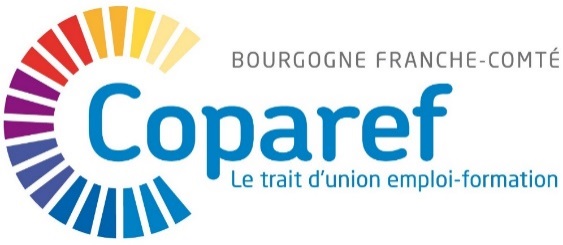 Demande d’habilitation des organismes de formation  pour dispenser les formations Cléa.Décisions du CoparefLes habilitations accordées le sont jusqu’au 31 décembre 2019AFPI Nord FC			Habilitation accordée pour les 7 domainesFORMATIC				Habilitation accordée pour le domaine 3		« utiliser les techniques usuelles de l’information et de la communication numériques »IRFA Bourgogne			Habilitation accordée pour les 7 domainesPOLE FORMATION 58-89	Habilitation accordée pour les 7 domainesRETRAVAILLER  EGP		Habilitation accordée pour les 7 domainesSAVOIRS PLUS			Habilitation accordée pour 6 domaines		« Communiquer en Français, Utiliser les règles de base de calcul, Utiliser les techniques de l’information numériques, Travail en équipe, Travail en autonomie, Apprendre à apprendre »CFPPA AUXERRE – BEAUNE – CHAROLLES – CHALON CHINON – CHATEAUFARINE – CHATILLON – MONTMOROT – NEVERS – QUETIGNY – VALDOIE – VELET – VESOUL.Habilitation accordée à l’ensemble de ces CFPPA pour les 7 domaines.OPCIFORM				Habilitation refuséeLA LIGUE DE L’ENSEIGNEMENT   Habilitation accordée pour les 7 domaines